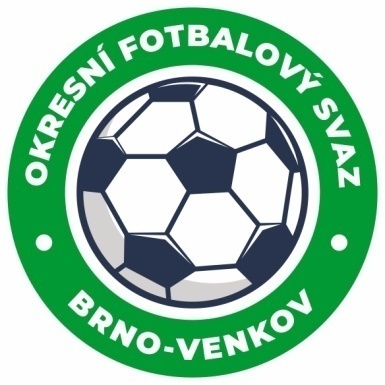 ZÁPIS č. 2 z jednání KOMISE ROZHODČÍCH OFS BRNO-VENKOV                      konané dne  3.3. 2022 a 5.3.2022Přítomni: Ladislav Kundelius, Radek Kocián, Antonín Kříž, Tomáš Koláček,Jan OujezdskýOmluveni: 	Místo konání: sídlo OFS Brno-venkov, ulice Vídeňská 9, Brno a penzión Viktorie  Želešice1. Došlá poštaZápisy STK  Komuniké ze zasedání VVOstatní došlá pošta2. Rozhodnutí a průběh jednání KR	KR schválila program školení, které se uskuteční v sobotu dne 5.bžezna v obecním sále Viktoria Želešice.KR vzala v úvahu došlé omluvenky z tohoto semináře.KR schválila delegace rozhodčích na přátelská utkání do 20.března 2022.Činnost na OFS Brno Venkov ukončil rozhodčí Mareček Pavel, který se přestěhoval do Kolína a přihlásí se v příslušném OFS v Kolíně.Náhradní seminář rozhodčích se uskuteční v rámci příštího zasedání KR dne 17.března 2022 v 15,30 hod. a zůčastní  se tito  rozhodčí: Baštář,Kačanolli,Pašek,Titz,Pindeš,Ve-Čeřa,Gryc,Zbožínek,Borovička,Zach,Kroutil,Bušo,Polák Oliver,Chýla,Ondráček,Skři-Van,Hejl,Kryštof,Švihálek,Holub,Dolníček,Vala,Sedláček,Tichý,Bednář,Jelen,Urban,Dvořáková Trávníček,Antoš Lukáš,Votavová.Poplatek za náhradní školení je stejnýjako seminář v Želešicích, nováčci a mládež  do  18 let  100,- Kč  a  ostatní  250,- Kč.  Komise  po  školení  sestavila listinu rozhodčích a delegátů pro jarní část sezóny 2021/2122.Definitivní složení listiny bude dokončeno po náhradním semináři rozhodčích 17.3.2022.Komise považuje seminář za úspěšný a děkuje účastníkům školení za  odpovědný přístup, ale komisi velice mrzí velká neúčast ostatních rozhodčích OFS , kteří se vůbec ze školení neomluvili.Jednání KR bylo v Želešicích  ukončeno 5.3.2022 v 17:00 hod.Termín příštího zasedání KR: čtvrtek 17.3.2021 od 15:00 hod v sídle OFS Brno-venkov, ulice Vídeňská 9, BrnoV Želešicích dne 5. 3. 2022		                                                                          Zapsal  :    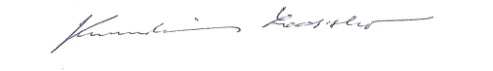 						                       Ladislav Kundelius        			                                                          předseda KR OFS Brno-venkov